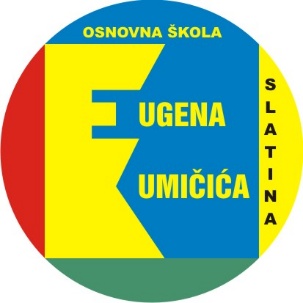 	OSNOVNA ŠKOLA	EUGENA KUMIČIĆA	S L A T I N A"Sve za obraz, obraz ni za što!"Eugen KumičićKLASA: 602-01/20-01/41URBROJ: 2189-23-01/1-20-4Slatina, 20. ožujka 2020.Na temelju članka 7. stavka 2. Zakona o radu („Narodne novine“, broj 93/14., 127/17. i 98/19.), članka 72. Statuta Osnovne škole Eugena Kumičića i Upute Ministarstva znanosti i obrazovanja, KLASA: 602-01/20-01/00178, URBROJ: 533-01-20-0002 od 19. ožujka 2020. godine, ravnateljica Osnovne škole Eugena Kumičića Slatina, donosiODLUKU      o obavljanju rada radnika od kuće I.Zbog sprečavanja širenja virusa Covid -19 na radnom mjestu, Poslodavac je donio Odluku da će u razdoblju od 20. ožujka 2020. godine pa do opoziva ove Odluke pomoćnici u nastavi raditi od kuće i to u skladu s procjenom odnosno tehničkim mogućnostima.	Rad pomoćnika u nastavi odvija se u uobičajenom opsegu radnog vremena.	Obveze pomoćnika su:osigurati kontakte i način komunikacije s učenikom, učiteljima i ravnateljem (virtualna učionica, telefon, e-mail)obvezno pomaganje i podrška učeniku za vrijeme održavanja nastave na daljinu u uobičajenom opsegu radnog vremena te po potrebiobvezna priprema i praćenje sadržaja, održavanje komunikacije s učenikom, roditeljima, školom te davanje povratne informacije učenicima i roditeljima, kao i učiteljima  sudjelovanje u drugim aktivnostima prema uputi ravnatelja i MZO-a.  II.Radnici potpisuju izjavu da imaju uvjete za rad kod kuće u skladu s Uputom MZO-a, KLASA: 602-01/20-01/00178, URBROJ: 533-01-20-0002. od 19. ožujka 2020. godine.Izjava je sastavni dio ove Odluke.III.Ova Odluka stupa na snagu danom donošenja i primjenjuje se do opoziva.Ova Odluka objavljuje se na mrežnim stranicama Škole i dostavlja se svim pomoćnicima.Ravnateljica:  		                                                                                 Božica Majhen, dipl.pedagog, v.r.D. Cesarića 24, 33520 SLATINA, HRVATSKA  Tel: 033/551-213; e-mail: os-eugena.kumicica@vt.t-com.hrIBAN: HR0623600001102212523   Matični broj: 3100146   Šifra u MPŠ: 10-067-001, OIB:77224465704